Brief Curriculum Vitae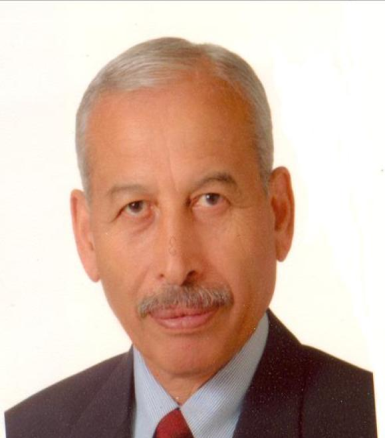 Name			: Sayed Khalil KHATTARIDate of Birth	: 1947Nationality		: JordanianHealth Limitation    : NoneContact Address: Dept. of Land, Water and         Environment			   Faculty of Agriculture			   University of Jordan (U of J)			   Amman- JordanRes. Tel.		 : + (962-6) 5150884Mobile                      : +( 962 -7) 77358660Office Tel.		: + (962-6) 5355000     Ext. ,  Fax                          : + (962-6) 5355577 E-Mail		 : Khattari@ ju.edu.joAcademic Qualifications:Ph.D. (1973-1977):	Texas A & M University – U.S.A            Soil Fertility and Plant Nutrition. W. B. Anderson-Advisor.M.Sc. (1970-1973): Texas A & M University _ U.S.A            Soil Chemistry and Fertility. L. R. Hossner-Advisor.B. Sc. (1965-1969):   Cairo University - Agronomy Language Ability:Language   :   	Reading	  Writing	  Speaking   Arabic:                 Excellent	 Excellent	   Excellent   English:	           Excellent	 Excellent	   ExcellentPresent position and Academic Rank :     Professor ( since 1992): Agriculture Resources and Environment                                             Management (Soil Sciences)                                             Dept . of Land , water and Environment .                                            University Of JordanDate of Appointment:   April 1, 1978 - University of Jordan.Major interests and Activities:Planning and capacity building in teaching graduate and undergraduate levels, Training, research and consultation on:Monitoring of land quality and pollutants of different sourcesmanagement of agriculture chemical ( fertilizers and amendments) inputs Environment impact Assessment (EIA) for land and water resourcesUse of organics and organic waste materials in agricultureUse of treated wastewater and land quality assessmentRehabilitation of Traditional farming as to European good agriculture practice (GAP) requirementsAdministration Experience:Dean          : Faculty of Agriculture - (Aug. 1995-Aug. 1997).                       Mu'tah University, Karark – Jordan.Vice-Dean of Graduate Deanship for scientific faculties /                         University of Jordan (1999 -2000)Director of the Environmental Science and Management Program.                       Deanship of graduate studies (1999-  2000)            Vice-Dean: Deanship of Student's Affairs  : University of Jordan.                                (Sept. 1993-Aug. 1995).            Assistant Dean For Research: Faculty of Agriculture - (Sept.                              1990-  Sept. 1993) University of Jordan.            Dept. Head: Dept. of Agricultural Resources and Environment ,                                   (Formerly, Soils and Irrigation) July 1984-July 1986).                                    Faculty of Agriculture - University of Jordan. Dept. Head; Water Resources and Environmental Management.                       (2001- 2002).   Director and Assistant Dean  :Agricultural Research Station.	               Colleges of Agriculture /  Al-Balqa' Applied University Some relevant major activities:1. Team Leader for the project “Integrated Environmental Management      of  Agricultural Production Inputs in the ”. Center     for Strategic Studies / (1994-2000)       The project is mainly concerned with the application of the        European standards on agricultural products according to the good         agriculture practice “GAP”. Proper use of fertilizers, and other   chemicals inputs and practices were implemented and monitored,       assessment of  pesticides residues and heavy metals in areas        irrigated with treated  wastewater.   During the course of work,          several vegetable crops were successfully grown including Okra,        Pease ,Tomato ,Pepper an  Beans .2. Teem leader for the study "Impact of draught on the range land      ,forage and livestock in Jordan"3. member of the "National Committee for the Environmental Impact      Assessment of the Gulf War on Agriculture resources in Jordan       Submitted to the United Nations (UNCC).           4.   Member of the " National Advisory Committee for Water and                   Agricultural Environment Monitoring and Sustainability".                    (2000).5. Project Coordinator and senior researcher - "Environmental      Impact Assessment of Cultivation Practices in "       Environment Unit - Center for Strategic Studies -  of        (1994-1999).6. Member of the "Technical Committee - Agriculture and Water     Sector" - Higher Council for Science and Technology   Amman - Jordan.    (1990 -1995).   Responsibilities included:Setting the policy of science and technology (S & T) related to water and agriculture sector in Jordan.Forming task forces for studying the different aspects of water and agriculture problems.Evaluation and assessment of research and studies supported by the council.          7. Consultant for "Jordan - Kuwait Co. for Agriculture and Food                Products "Liquid Fertilizer Manufacturing" (1987-1990).               Responsibilities included:Formulating all fertilizers grade needed for different crops at different growth stages.Designing fertilization programs for different existing crops Based on  the known scientific bases.Capacity building for Ag. Engineers to serve as extension agents in the field.         8. Member of the task force for finalizing the science and              technology policy of water and agriculture /  for             Agricultural  Research and Technology Transfer. (NCARTT).9.Member of the directive technical committee of " Jordan Badia    Research and Development Program " (July 1990 - 1997). This    teem served as counterpart to the British Partners with different   disciplines. Duties included Identifying research priorities,    planning and following-up the implemented research activities   relevant to human and natural resources development.10.Assistant Dean for research - Faculty of Agriculture (Sept.      1990-Sept. 1993). Responsibilities included :Chairing the major research committee in charge of reviewing and approving research projects submitted by faculty members and graduate students.Setting the research plan for the faculty, with other teem member.Coordinating between the Faculty of Agriculture and different parties concerned with agricultural research in Jordan.11.Chairman and member of the " Research Committee " in the       Dept. of Agricultural Resources & Environment. Member of the Research Council - " Deanship of Scientific Research " - . (1990-1994). Council responsibilities included, financing, approving, and follow-up research activities of the different faculty members in the University.13.Member of the National task force for preparing   agricultural policy (Rainfed agriculture) for , in   collaboration with  American consultant company, financed by   the World Bank.14.Member of the " Coordinating team for research strategy and   Mid-term plan for the " National Center for Agriculture Research    and Technology Transfer " (NCARTT). , in Collaboration   with international agencies.15.Member of referees committee for Al-Hijjawi award of      excellence in agricultural research. (1994 & 2000).16.Committee member of Fertilizer standardization and quality     control at the Ministry of Industry and Ministry of Agriculture.      (1985-1991), (1999-2000).Consultation Activities:Many consultations on local and regional level including Arab Organization for Agricultural Development, in subject's related to land resource management, environmental problems, and fertilizers industryMember of study team for "production of potato tubers project in Disi". The Egyptian – Jordanian company.      2. Member of study team for "Cereal Production Under Central pivots           in Southern region of ".      3.Consultations for Fertilizers Production – Arab Potash Company      4.Member of consultation teem by Arab Organization for Agriculture            Development (AOAD) ,for studying the vegetable and lawn seed             production in  1984.Awards, Fellowships, and Advanced training:Distinguished Researcher for  the year 2011- 2012 . University of Jordan.Teaching and Research Assistantships during the graduate study at Texas A & M University.Research Fellowship by DAAD (Summer 2003) to work on             Environmental quality of soils and crops in the Jordan                      Valley. Work was carried out at Hohenheim University-                       Stuttgart - GermanyFulbright Scholars award for Research (1989), Spent at Washington State University - Dept. of Agronomy and Soils. Pullman, WA/USA.Deutcher Akademischer Austansh Dient (DAAD) Fellowship (1983); Spent at Bonn University - West Germany. Studying Soil Environment Pollution with heavy metals.International training course on the use of N-15 in soils and plant nutrition (1979); Leibzig - Federal Republic of Germany (formerly).International training course on the use of isotopes and radiation techniques in studies of soils and plant relationship (1984). Seibersdorf - Austria.Participant in the Capacity Building Program on Environmentally Sustainable Development in the Middle East and North Africa. Economical Development Institute (EDI) of the World Bank. Washington, D. C/USA (1995).Research Activities Include:             -  Heavy metals in soils and vegetable crops in the Jordan Valley.    -  Rehabilitation of the range land in the southern Badia - of        Jordan,   (1997-2001) in collaboration with the Higher Council        for Science andTechnology and Muta'h University.-  Fertility and nutrition of irrigated and rain-fed fruit and vegetable               crops, using regular and isotopes techniques. In collaboration                with  ICARDA.Improvement of cereal production through soil moisture conservation and increasing fertilizer use efficiency using nuclear techniques. Environmental studies on the reuse of treated wastewater & sewage sludge in agriculture, and soil pollution with heavy metals. Research and Coordinator of the " Environment-Socioeconomic project   in the Jordan Valley Conducted by the Center for Strategic Studies- University of Jordan.Special Skills :Handling and use of radioactive and stable isotopes in agriculture research.Publications :          Total of more than 50 scientific publications in refereed journals                and extension materials.             Books :                Soils Science (Translation),                 Soil Fertility,                  Plant Nutrition,                 Soil  Conservation (in Arabic).Areas of Teaching and training :- Environment ,Land management ,Soil  Sciences ,and soil fertility and fertilizers.            -Supervising graduate Students.             Undergraduate Courses:   Environmental Soil Fertility and Fertilizers.   Plant Nutrition.  Soil Science.  Graduate Courses :  Soil Fertility  Soil-Plant-Water Environmental AnalysisGeographical Experience :Countries which were visited in missions, including workshops, conferences, and project evaluation, (*more than one visit).*  (more than 25 states) including USDA tour to the great planes agriculture. Canada, * W. Germany, *, , , *, Hungry,  (), * , *, ,  (formerly), , *, *, , , , , , and ,  ,  ,KenyiaNGOs membership                       Environment Society – JES                        Chairman ,Scientific Committee                         -.                      Jordan Society for Desertification Prevention and Badia                        Development. (Active member).                         11191- .